	Добрый день, уважаемые обучающиеся. В связи с переходом на  электронное обучение с применением дистанционных технологий, вам выдается материал дистанционно.Изучив теоретический лекционный материал, вам необходимо:Составить краткие лекционные записи;Ответить на вопросы;Выполнить домашнее задание;Краткую запись лекции, варианты ответов на вопросы, а также домашнее задание  переслать мастеру производственного обучения, Кутузову Константину Викторовичу,  на электронный адрес kytyzov84@mail.ru в формате PDF или JPGДистанционный урок МДК 01.01 № 34 – 1 час группа № 16  (согласно КТП на 1-2 полугодие 2019-2020г)Тема: «Каркасы производственных зданий»	Здания, в которых изготавливают промышленную продукцию, называются производственными, они могут быть одно- и многоэтажными. Наиболее широко распространены одноэтажные производственные здания. Обычно их оборудуют мостовыми кранами или используют подвесной электрический транспорт. Производственные здания имеют большую высоту (до 50 м) и ширину (до 120 м). Грузоподъемность используемых кранов достигает 50 т, а для уникальных сооружений — до 600 т и более, вследствие этого в несущих конструкциях здания возникают значительные нагрузки.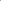 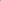 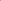 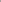 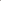 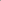 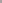 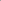 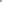 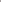 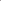 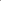 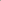 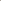 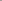 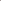 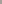 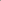 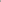 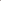 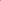 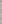 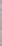 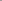 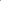 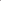 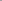 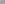 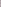 	Комплекс несущих конструкций, воспринимающих нагрузки от веса ограждающих конструкций здания (кровля, стеновые панели, переплеты остекления и т. п.), атмосферные нагрузки (снег, ветер), нагрузки от кранов и другого технологического оборудования называется каркасом здания.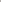 Конструктивные элементы каркаса могут изготавливаться из стали или железобетона, а также быть смешанными, когда конструкции покрытия и подкрановые балки выполнены из стали, а колонны — из железобетона.Схема стального каркаса двухпролетного производственного здания показана на рис. 1. Основу каркаса составляют поперечные рамы, состоящие из колонн 1, жестко закрепленных в фундаменте, и стропильных ф е р м 2, жестко или шарнирно соединенных с колоннами. В продольном направлении на рамы опираются подкрановые балки 4, элементы покрытия и светоаэрационные фонари З. Жесткость и устойчивость каркаса и его отдельных элементов обеспечивается системой связей. Вертикальные связи 5 по колоннам воспринимают продольные силы, вызванные действием ветра и сил продольного торможения кранов. Горизонтальные и вертикальные связи по шатру здания обеспечивают устойчивость конструкции покрытия.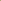 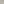 Расстояние между осями колонн в поперечном направлении здания называется пролетом, а расстояние между рамами —шагом рам.К элементам каркаса крепят ограждающие конструкции. На стропильные фермы и фонарь укладывают конструкции покрытия. Для поддержания стен, переплетов остекления и ворот устанавливают элементы стенового каркаса, которые крепят к рамам.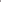 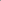 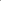 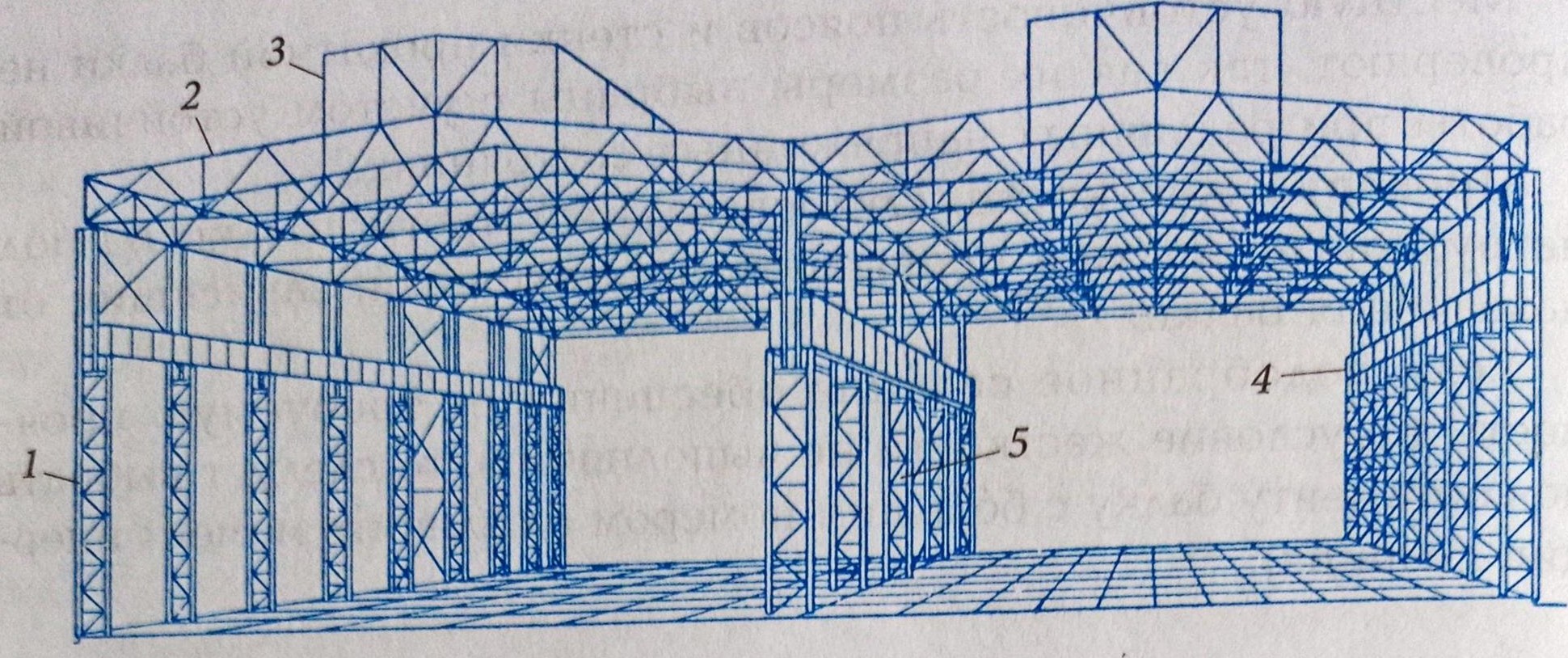 Рис. 1. Схема стального каркаса двухпролетного производственного здания:1 — колонна; 2 — стропильная ферма; З — светоаэрационный фонарь; 4 — подкрановая балка; 5 — вертикальная связь по колоннам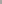 Конструкция здания должна полностью удовлетворять назначению сооружения. На работу каркаса здания влияют значительные динамические, многократно повторяющиеся воздействия кранов, которые служат причиной раннего износа и повреждения конструкции каркаса, особенно подкрановых балок. Поэтому при проектировании каркаса здания особое внимание уделяется учету эксплуатационного режима мостовых кранов, который может быть легким, средним, тяжелым и весьма тяжелым.При конструировании и расчете каркасов зданий, оборудованных кранами с весьма тяжелым режимом работы, необходимо учитывать специальные требования (особые коэффициенты условий работы, меньшую предельную гибкость, прогибы и деформации), приведенные в нормах проектирования стальных конструкций.На работу строительных конструкций здания существенное влияние оказывает внутрицеховая среда, которая вызывает коррозию металлических поверхностей со слабой (до ОД мм/год), средней (до мм/год) и сильной (свыше 0,5 мм/год) скоростью. При проектировании металлических конструкций зданий со средней и сильной степенью агрессивного воздействия среды следует применять гладкие открытые элементы, легкодоступные для очистки и окраски, с соответствующим типом лакокрасочного защитного покрытия.При проектировании зданий, эксплуатируемых в условиях низких температур (—65 ... —40 о с) вследствие возможности хрупкого разрушения стали необходимо учитывать специальные требования, содержащиеся в нормах проектирования стальных конструкций. Конструкции рассчитывают только по упругой стадии работы, предусматривая дополнительные связи по покрытию и меры, направленные на уменьшение концентрации напряжений.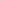 Необходимо, чтобы строительные конструкции удовлетворяли эксплуатационным требованиям и были экономичными. К экономическим факторам относятся прежде всего затраты, связанные с возведением сооружения и поддержанием его в состоянии, пригодном для эксплуатации, в течение всего срока службы.Вопрос о выборе материала для каркаса здания должен решаться с учетом назначения сооружения и экономических факторов. Металлический каркас должен применяться в зданиях, оборудованных кранами с тяжелым и весьма тяжелым режимом работы, как наиболее надежный.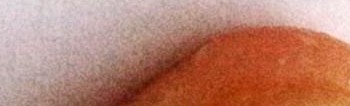 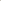 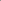 Исходя из условий экономии стали, в обычных условиях металлические каркасы следует создавать в зданиях с большими пролетами (L 2 30 м, а в неотапливаемых зданиях L 18 м) и значительной высоты (при расстоянии до низа ферм более 14 м), при большом шаге колонн (свыше 12 м), в зданиях, оборудованных тяжелыми кранами (грузоподъемностью, превышающей 50 т) и при двухъярусном расположении кранов.Смешанные каркасы следует сооружать в зданиях, оборудованных кранами с легким и средним режимами работы (при меньших пролетах и высоте) и кранами грузоподъемностью до 30 т. При еще меньших параметрах зданий возможно возведение железобетонного каркаса, подкрановые балки в котором целесообразно выполнять из стали.Вопросы для закрепления материала:Что называется, каркасом здания?Из чего могут изготавливаются конструктивные элементы каркаса?Из чего состоит стальной каркас двухпролетного производственного здания? Что следует применять при проектировании металлических конструкций зданий со средней и сильной степенью агрессивного воздействия среды?Домашнее задание:	Начертить графическое изображение судосборочного ангара с описанием и указанием всех его частей.Список литературы в помощьГалушкина В.Н. Технология производства сварных конструкций: учебник для нач. проф. Образования / В.Н. Галушкина-4-е изд., стер. -М.: Издательский центр «Академия», 2013. -192с.Овчинников В.В. Технология ручной дуговой и плазменной сварки и резки металлов: Овчинников В.В.-3-е изд., Издательский центр «Академия», 2013. -240стр.Маслов В.И. Сварочные работы: Маслов В.И.-9-е изд., перераб. И доп.-М: Издательский центр «Академия», 2012. -288с.Овчинников В.В. Современные виды сварки: Овчинников В.В.-3-е изд., стер. –М; Издательский центр «Академия», 2013. -208стр.Овчинников В.В. Сварка и резка деталей из различных сталей, цветных металлов и их сплавов, чугунов во всех пространственных положениях: учебник для студ. учреждений сред. проф. образования. – М. Издат. Центр «Академия», 2013. – 304с.